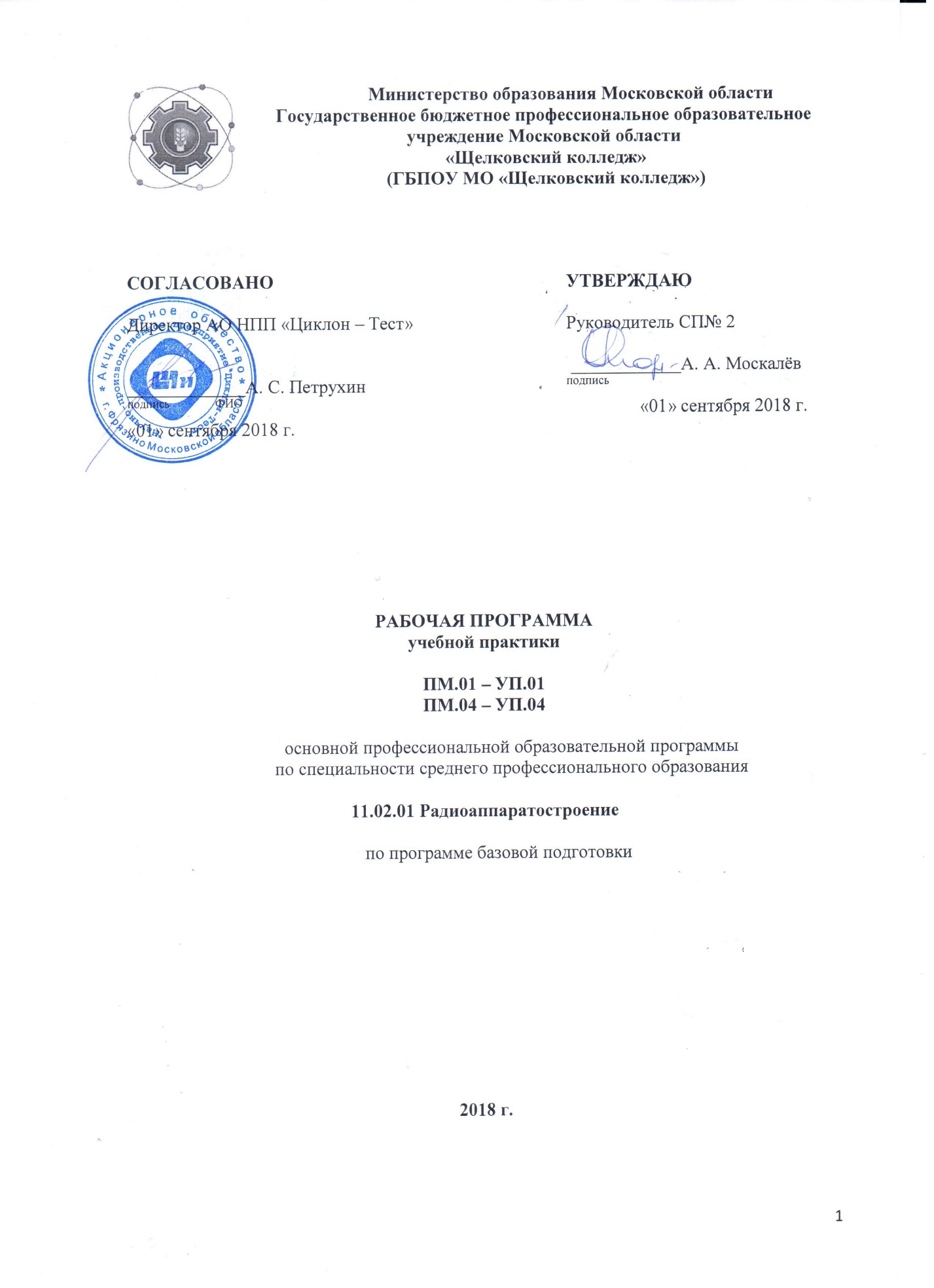 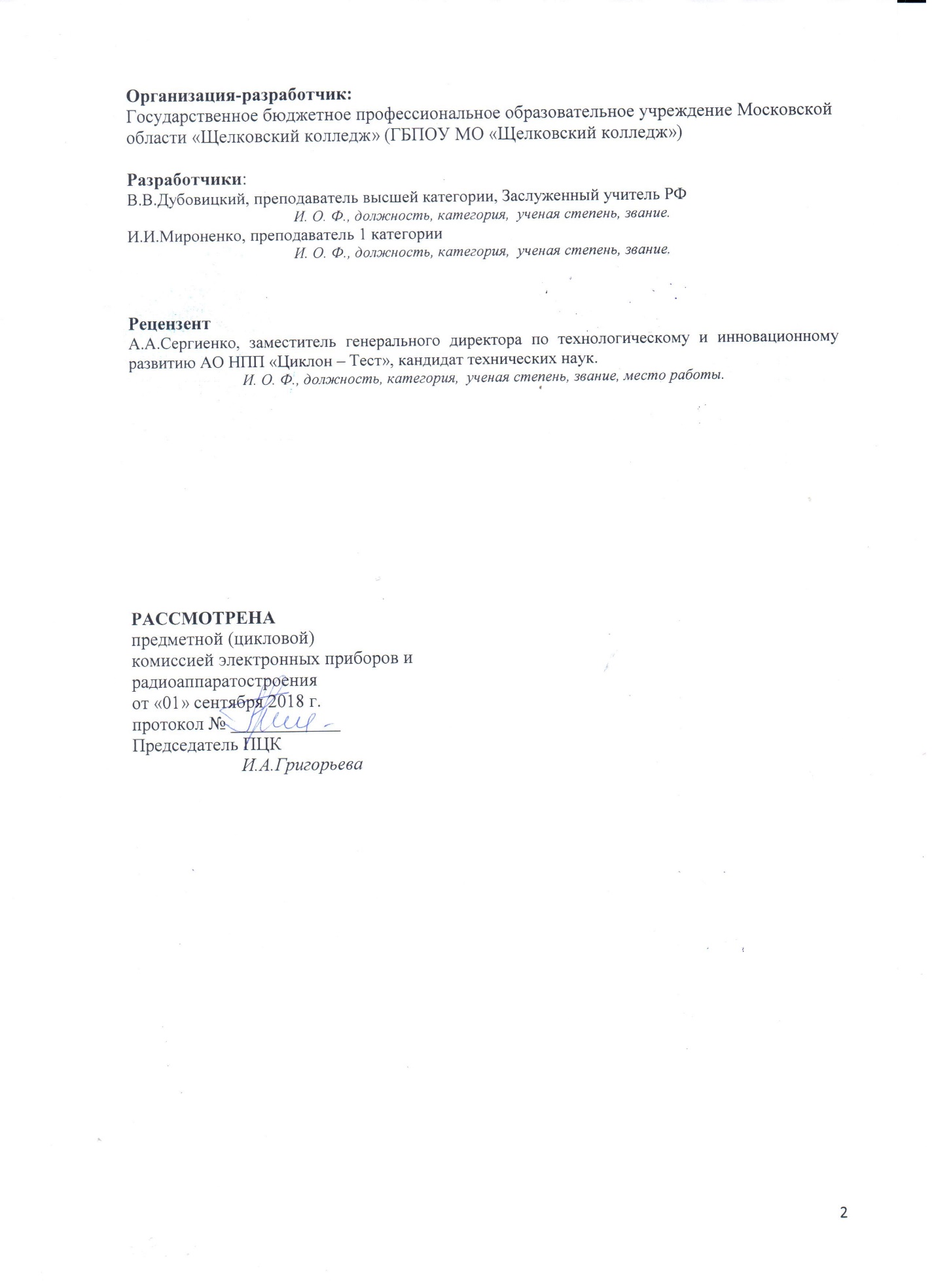 СОДЕРЖАНИЕ ПОЯСНИТЕЛЬНАЯ ЗАПИСКАУчебная  практика  является  обязательным  разделом  основной профессиональной  образовательной  программы  (ОПОП),  обеспечивающей  реализацию Федерального  государственного  образовательного  стандарта  среднего  профессионального образования (ФГОС СПО).Общий  объем  времени  на  проведение   практики  определяется  ФГОС  СПО,  сроки проведения устанавливаются колледжем в соответствии с ОПОП СПО.Учебная   практика  проводится колледжем   в рамках  профессиональных  модулей  и  может  реализовываться  как концентрированно  в  несколько  периодов, так  и  рассредоточено,  чередуясь  с  теоретическими занятиями  в  рамках  профессиональных  модулей.  Учебная  практика  направлена  на  получение  первоначального  практического  опыта.  Учебная  практика может  проводиться  как  в  колледже  (при  выполнении  условий   реализации  программы практики),  так  и  в  организациях  (на  предприятиях)  на  основании  договоров  между организацией  и колледжем.  Учебная  практика  может  быть  направлена  на  освоение  одной  или нескольких  рабочих  профессий,  если  это  является  одним  из  видов  профессиональной деятельности ФГОС СПО.Программа  практики  разрабатывается  колледжем  на  основе рабочих  программ  модулей  ОПОП  специальности,  макета  программы  учебной  практики  и согласовывается с организациями, участвующими в проведении практики.  Одной  из  составляющей  программы  практики  является  разработка  форм  и  методов контроля  для  оценки  результатов  освоения  общих  и  профессиональных  компетенций (оценочные  материалы);  к  работе  над  этим  разделом  должны  привлекаться  специалисты организаций  (предприятий),  в  которых  проводится  практика.  При  разработке  содержания каждого  вида  практики  по   профессиональному  модулю  следует  выделить  необходимые практический  опыт,  умения  и  знания  в  соответствии  с  ФГОС  СПО,  а  также  виды  работ, необходимые  для  овладения  конкретной  профессиональной  деятельностью  и   включенные  в рабочую  программу  модуля.  Содержание  практики  по  профилю  специальности  может уточняться  в  зависимости  от  специфических  особенностей  конкретной  организации (предприятия).  Формой аттестации по всем видам  практик является дифференцированный зачет.ПАСПОРТ РАБОЧЕЙ ПРОГРАММЫ УЧЕБНОЙ ПРАКТИКИРабочая программа учебной практики разработана на основе:1) Федерального государственного образовательного стандарта по  специальности   среднего профессионального образования 11.02.01 Радиоаппаратостроение         по программе базовой подготовки,2) Положения о практике обучающихся, осваивающих основные профессиональные образовательные программы среднего профессионального образования, утвержденного приказом Министерством образования и науки РФ от 18 апреля 2013 г. № 291,3) Профессионального стандарта «Регулировщик РЭА и приборов», утвержденный приказом Министерства труда и социальной защиты Российской Федерации от «04» августа 2014 г. № 531.1.1. Область применения  рабочей программыРабочая программа учебной практики является частью основной профессиональной образовательной программы в соответствии с ФГОС СПО по специальности 11.02.01 Радиоаппаратостроениев части освоения квалификаций: монтажник радиоэлектронной аппаратуры и приборов и основных  видов профессиональной деятельности (ВПД):ВПД1 Организация и выполнение сборки и монтажа радиотехнических систем устройств и блоковРабочая программа учебной практики может быть использована в дополнительном профессиональном образовании обучающихся по специальности радиомонтажник; являться составной частью программ повышения классификации и переподготовки кадров в области радиоэлектронной промышленности.1.2 Место проведения учебной практики в структуре основной профессиональной образовательной программы:Учебная практика УП.01 является составной частью профессионального модуля ПМ.01 Организация и выполнение сборки и монтажа радиотехнических систем, устройств и блоков в соответствии с технической документацией.Учебная практика УП.04 является составной частью профессионального модуля ПМ.04 Выполнение работ по одной или нескольким профессиям рабочих, должностям.Цели и задачи учебной практикиЦели:общее повышение качества профессиональной подготовки путем углубления теоретических знаний и закрепления профессиональных практических умений и навыков;непосредственное знакомство с профессиональной практической деятельностью; профессиональная ориентация студента в будущей профессии.Задачи:формирование у обучающихся первичных практических умений и приобретение первоначального практического опыта в рамках профессиональных модулей ОПОП СПО; формирование  у  студентов  знаний,  умений  и  навыков,  профессиональных компетенций, профессионально значимых личностных качеств;развитие  профессионального  интереса,  формирование мотивационно -целостного  отношения  к  профессиональной  деятельности, готовности к выполнению профессиональных задач в соответствии с нормами морали, профессиональной этики и служебного этикета;адаптация студентов к профессиональной деятельности;приобретение и развитие умений и навыков составления отчета по практике;подготовка к самостоятельной трудовой деятельности.Общий объем времени, предусмотренный для учебной практики: УП.01 -  108 час. (3недели)УП.04 – 216 час. (6 недели)1.5 Форма промежуточной аттестацииФормой промежуточной аттестации учебной практики является дифференцированный зачет.2. РЕЗУЛЬТАТЫ ОСВОЕНИЯ РАБОЧЕЙ ПРОГРАММЫ УЧЕБНОЙ ПРАКТИКИ2.1  Требования к результатам освоения учебной практики:В результате прохождения учебной практики обучающийся должен освоить следующие общие компетенции (ОК) и профессиональные компетенции (ПК):В результате прохождения учебной практики по каждому из видов профессиональной деятельности обучающийся должен уметь:3. СТРУКТУРА И СОДЕРЖАНИЕ УЧЕБНОЙ практики УП.013.1. Объем времени и сроки проведения рабочей программы учебной практики3.2. Содержание  учебной практики Внутри каждого профессионального модуля указываются темы производственной практики. Объем часов определяется по каждой позиции столбца «Количество часов по темам». 3. СТРУКТУРА И СОДЕРЖАНИЕ УЧЕБНОЙ практики УП.043.1. Объем времени и сроки проведения рабочей программы учебной практики3.2. Содержание  учебной практики Внутри каждого профессионального модуля указываются темы производственной практики. Объем часов определяется по каждой позиции столбца «Количество часов по темам». 4. УСЛОВИЯ РЕАЛИЗАЦИИ РАБОЧЕЙ ПРОГРАММЫ УЧЕБНОЙ ПРАКТИКИ
4.1.  Требования к минимальному материально-техническому обеспечению
Реализация рабочей программы учебной практики по специальности 11.02.01 Радиоаппаратостроение предполагает организацию учебной практики в мастерских СП2 и на базовых предприятиях на основе прямых договоров.
Оснащение:
1. Оборудование: радиомонтажные столы с вытяжной вентиляцией, посадочные места студентов, рабочее место преподавателя, паяльные станции, комплекты практических заданий, методические пособия для  выполнения практических работ;  необходимое измерительное оборудование, соединительные и монтажные провода, необходимые инструменты и элементная база, монтажные платы, намоточное оборудование, слесарные верстаки с набором слесарных инструментов 2.Инструменты и  приспособления: пинцет, скальпель, пассатижи, бокорезы, слесарный инструмент для обработки металла.
3.Средства обучения: плакаты, ПК с проектором
(Приводится перечень оборудования, инструментов, приспособлений, средств обучения, включая технические средства обучения. Количество не указывается)4.2.Организация практикиДля  организации учебной   практики  разработана следующая документация:положение о практике;рабочая  программа  учебной    практики;тематический  план  график  ученой   практики;договоры с предприятиями по проведению практики;приказ о распределении студентов по базам практики.Информационное обеспечениеПеречень используемых учебных изданий, Интернет-ресурсов, дополнительной литературыОсновные источники:Петров В.П. Выполнение монтажа и сборки средней сложности и сложных узлов и блоков приборов радиоэлектронной аппаратуры: учебник – М,: Издательский центр «Академия», 2015Петров В.П. Выполнение монтажа и сборки средней сложности и сложных узлов и блоков приборов радиоэлектронной аппаратуры: практикум – М, : Издательский центр «Академия», 2014Петров В.П. Регулировка, диагностика и мониторинг работоспособности смонтированных узлов, блоков и приборов РЭА: учебник – М, : Издательский центр «Академия», 2015Технические паспорта и инструкции на измерительные приборыСправочник по полупроводниковым диодам, транзисторам и интегральным микросхемам.Б.С.Покровский Основы слесарных и сборочных работ: учебник  - М.: Издательский центр «Академия», 2015Б.С.Покровский Общий курс слесарного дела: учебное пособие  - М.: Издательский центр «Академия», 2015Дополнительные источники:1. В.Д. Кукуш,  Электрорадиоизмерения.  Радио и связь, 19854.4. Общие требования к организации образовательного процессаУчебная практика  проводится мастерами производственного обучения или преподавателями профессионального цикла Характер проведения учебной практики: концентрировано (указать характер проведения учебной практики: рассредоточено или концентрированно)4.5. Кадровое обеспечение образовательного процессаМастера производственного обучения или преподаватели профессионального цикла, осуществляющие  руководство учебной  практикой обучающихся,  должны иметь квалификационный разряд (уровень квалификации) по профессии (специальности) на 1-2 разряда выше, чем предусматривает ФГОС, высшее или среднее профессиональное образование по профилю профессии (специальности), должны проходить обязательную стажировку в профильных организациях не реже  1-го раза в 3 года.КОНТРОЛЬ И ОЦЕНКА РЕЗУЛЬТАТОВ ОСВОЕНИЯ ПРОГРАММЫ УЧЕБНОЙ ПРАКТИКИ5.1. Форма отчетностиКонтроль и оценка результатов освоения учебной практики осуществляется руководителем практики в процессе проведения учебных занятий, самостоятельного выполнения обучающимися заданий, выполнения практических проверочных работ. В результате освоения  учебной практики в рамках профессиональных модулей обучающиеся проходят промежуточную аттестацию в форме дифференцированного зачета.К  дифференцированному  зачету  допускаются  обучающиеся,  выполнившие требования  программы  учебной   практики  и предоставившие полный пакет отчетных документов: - дневник практики; - отчет  по  практике,  составленный  в  соответствии  с  содержанием  тематического плана практики и по форме, установленной ГБПОУ МО «Щелковский  колледж»; - отзыв-характеристику с места практики.5.2. Порядок подведения итогов практикиОформленный отчет представляется студентом в сроки, определенные графиком учебного процесса, но не позже срока окончания практики. Руководитель практики  проверяет  представленный  студентом  отчет  о  практике  и  решает  вопрос  о  допуске данного отчета к защите.  Отчет, допущенный к защите руководителем практики, защищается студентом в  присутствии  комиссии,  состоящей  из   руководителя  практики  и  преподавателя специальных  дисциплин.  В  комиссию  может  входить  руководитель  практики  от предприятия. Итоговая  оценка  студенту  за  практику  выводиться  с  учетом  следующих  факторов:активность  студента,  проявленные  им  профессиональные  качества  и творческие способности;качество и уровень выполнения отчета о прохождении производственной практики;защита результатов практики;отзыв-характеристика  на  студента  руководителем практики от предприятия.Результаты защиты отчетов по практике проставляются в зачетной ведомости и в зачетной книжке студента.  В  случае, если  руководитель  практики  не  допускает  к  защите  отчет  по  практике,  то  отчет с  замечаниями  руководителя  возвращается  на  доработку.  После устранения замечаний и получения допуска отчет защищается студентом в установленный срок.Студент,  не  защитивший  в  установленные  сроки  отчет  по  производственной практике, считается имеющим академическую задолженность.5.3.Оценка сформированности общих и профессиональных компетенций .ПОЯСНИТЕЛЬНАЯ ЗАПИСКАстр.51. ПАСПОРТ Рабочей ПРОГРАММЫ учебной практики52.РЕЗУЛЬТАТЫ ОСВОЕНИЯ РАБОЧЕЙ ПРОГРАММЫ УЧЕБНОЙ ПРАКТИКИ63. СТРУКТУРА и содержание учебной практики94 .условия реализации  ПРОГРАММЫ учебной практики135. Контроль и оценка результатов освоения учебной практики14КодНаименование общих компетенцийОК 1Понимать сущность и социальную значимость своей будущей профессии, проявлять к ней устойчивый интерес.ОК2Организовывать собственную деятельность, выбирать типовые методы и способы выполнения профессиональных задач, оценивать их эффективность и качество.ОК3 Принимать решения в стандартных и нестандартных ситуациях и нести за них ответственность.ОК4Осуществлять поиск и использование информации, необходимой для эффективного выполнения профессиональных задач, профессионального и личностного развития.ОК5Использовать информационно-коммуникационные технологии в процессе профессиональной деятельности.ОК6Работать в коллективе и команде, эффективно обращаться с коллегами, руководством, потребителямиКодНаименование видов профессиональной деятельности и профессиональных компетенцийВПД 1Организация и выполнение сборки и монтажа радиотехнических систем устройств и блоковПК 1.1.Осуществлять сборку и монтаж радиотехнических систем, устройств и блоков.ПК 1.2.Использовать техническое оснащение и оборудование для реализации, сборки и монтажа радиотехнических систем, устройств и блоков в соответствии с технической документацией.ПК 1.3Эксплуатировать автоматизированное оборудование для сборки и монтажа радиоэлектронных изделийУП.01ВПДТребования к знаниям, умениям, практическому опыту УП.01ВПД1 Организация и выполнение сборки и монтажа радиотехнических систем устройств и блоковИметь практический опыт: выполнения технологического процесса сборки и монтажа радиотехнических систем, устройств и блоков в соответствии  с технической документациейУметь:  анализировать конструкторско-технологическую документации.; выбирать материалы и элементную базу для выполнения задания; использовать технологию поверхностного монтажа печатных плат; выполнять операции по нанесению паяльной пасты на печатную плату; выполнять операции по установке на печатную плату компонентов;выполнять операции по оплавлению паяльной пасты; выполнять операции по отмывке печатной платы; выполнять проверку качества и правильности установки компонентов; устранять обнаруженные дефекты; выбирать и настраивать технологическое оснащение и оборудование к выполнению задания; выполнять электромонтажные и сборочные работы при ручном монтаже; проводить анализ травмоопасных и вредных факторов на рабочем месте;Знать: основные положения технологической документации и нормативных правовых актов; нормативные требования по проведению сборки и монтажа; структурно-алгоритмичную организацию сборки и монтажа; технологическое оборудование, применяемое для сборки и монтажа; основные методы и способы, применяемые для организации монтажа, их достоинства и недостатки; основные операции монтажа; назначение, технические характеристики, конструктивные особенности, принцип работы и правила эксплуатации используемого оборудования, правила сборки функциональных узлов в соответствии с принципиальной схемой устройства; особенности безопасных приемов работы на рабочем месте по видам деятельности; ресурсо- и энергосберегающие технологии в производстве радиоэлектронной техники.УП.04ВПД4. Выполнение работ по одной или нескольким профессиям рабочих, должностям.Требования к знаниям, умениям, практическому опыту УП.04Иметь практический опыт: монтажа и демонтажа узлов и блоков РЭА, оформления технической документации на монтаж и сборку РЭА, выполнение типовых слесарных и слесарно – сборочных работ, механической обработки конструкций и деталей.Уметь: выполнять различные виды пайки и лужения; производить разделку концов кабелей и проводов;собирать изделия по определённым схемам;выполнять гибку, правку, резку, опиливание, сверление, нарезание резьбы и другие слесарные работы;пользоваться слесарным инструментом;выполнять механическую обработку материалов на станочном оборудовании.Знать:общую технологию производства РЭА и приборов;основные виды сборочных и монтажных работ;основные электромонтажные операции;сведения о припоях и флюсах;техническую документацию на изготовление жгутов;технологический  процесс слесарной обработки;рабочий слесарный инструмент;свойства обрабатываемых материалов;способы и приёмы выполнения слесарно-сборочных работ;виды и назначение технической документацииКоды формируемых компетенцийНаименования разделовпрофессионального модуля, производственной практикиОбъем времени, отводимый на учебную практикучас (недель)Сроки проведенияучебной практикикурс (семестр)ПК1.1-1.3ОК1-6ПМ.01 Организация и выполнение сборки и монтажа радиотехнических систем устройств и блоковУП.01 (Учебная практика)	108 (3нед.)3 к., 5, сем.Итого:Итого:                 108Код формиру-емых компетен-цийКод и наименования  профессиональных  модулейНаименование тем учебной практикиВиды работКоличество часов по темамПК. 1.1-1.3ОК 1-6ПМ.01 Организация и выполнение сборки и монтажа радиотехнических систем устройств и блоковВведение1.Ознакомление учащихся с правилами внутреннего распорядка и режимом работы радиомонтажных мастерских и учебных лабораторий2.Организация рабочего места. Правила безопасности при работе с электроустановками. Защитные устройства и меры от поражения электрическим током.3.Оформление инструктажа по технике безопасности.             6             ПК. 1.1-1.3ОК 1-6ПМ.01 Организация и выполнение сборки и монтажа радиотехнических систем устройств и блоковТема 1.Конструкторская и технологическая документация изготовления деталей1.Изложение программного материала 2.Технологическая документация.Технологический процесс3.Технологическая операция. Технологический переход.4.Технологическая карта. Операционная карта. Маршрутная карта.             20ПК. 1.1-1.3ОК 1-6ПМ.01 Организация и выполнение сборки и монтажа радиотехнических систем устройств и блоковТема 2.Краткие сведения о радиодеталях1.Резисторы.Классификация резисторов. Их маркировка и обозначения на схемах.2.Выбор резисторов по мощности. Формовка выводов.Измерения величины сопротивления резисторов.Формовка выводов.3.Полупроводниковые приборы. Маркировка. Особенности монтажа.10ПК. 1.1-1.3ОК 1-6ПМ.01 Организация и выполнение сборки и монтажа радиотехнических систем устройств и блоковТема 3.Пайка1.Технологический процесс пайки2.Устройство паяльника. Выбор паяльника по мощности и конструкции. Правило пользования паяльником. Припой и флюсы.3.Подготовка радиодеталей и пайка резисторов, конденсаторов к контактным лепесткам.Разделка многожильных кабелей и пайка их к разъемам.4.Тренировочные работы по выполнению соединений способом пайки. Пайка по индивидуальному заданию.10Тема 4.Технология изготовления печатных платМатериалы, применяемые для печатных платСпособы разводки печатных плат.Технология травления печатных платСверление печатных платАвтоматизированная пайка печатных плат26Тема 5.Сборка и монтаж узлов и блоковИнструменты и приспособления, применяемые при сборке и монтаже. Ознакомление с принципиальными и монтажными схемами.Электрический монтаж радиоаппаратуры по монтажным схемам. Ознакомление с печатным монтажом, разработка печатных плат по принципиальным схемам.Установка элементов на печатных платах.Пайка печатных плат.Контроль качества печатного монтажа. 36Всего часовВсего часовВсего часовВсего часов108Промежуточная аттестация: дифференцированный зачет ( 5,6 семестр)Промежуточная аттестация: дифференцированный зачет ( 5,6 семестр)Промежуточная аттестация: дифференцированный зачет ( 5,6 семестр)Промежуточная аттестация: дифференцированный зачет ( 5,6 семестр)Промежуточная аттестация: дифференцированный зачет ( 5,6 семестр)Коды формируемых компетенцийНаименования разделовпрофессионального модуля, производственной практикиОбъем времени, отводимый на производственную практикучас (недель)Сроки проведенияпроизводственной практикикурс (семестр)ПК1.1-1.3ОК1-6ПМ.04 Выполнение работ по одной или нескольким профессиям рабочих, должностям.УП.04 (Учебная практика)	216 (6 нед.)2 к., 4 сем.Итого:Итого:                 216Код формиру-емых компетен-цийКод и наименования  профессиональных  модулейНаименование тем учебной практикиВиды работКоличество часов по темамПК. 1.1-1.3ОК 1-6ПМ.04 Выполнение работ по одной или нескольким профессиям рабочих, должностям.Введение1.Ознакомление учащихся с правилами внутреннего распорядка и режимом работы радиомонтажных мастерских и слесарной мастерской2.Организация рабочего места. Правила безопасности при работе с электроустановками. Защитные устройства и меры от поражения электрическим током.3.Оформление инструктажа по технике безопасности.            4ПК. 1.1-1.3ОК 1-6ПМ.04 Выполнение работ по одной или нескольким профессиям рабочих, должностям.Тема 1.Подготовка проводников для радиомонтажных работ1.Типы проводников, их классификация и маркировка.2. Заготовка монтажных проводов: нарезка, зачистка и закрепление изоляции, изгибание по форме, заделка экранированных проводов и ВЧ кабелей.3.Раскладка проводов по шаблонам и вязка жгутов.            10ПК. 1.1-1.3ОК 1-6ПМ.04 Выполнение работ по одной или нескольким профессиям рабочих, должностям.Тема 2.Краткие сведения о радиодеталях1.Резисторы.Классификация резисторов. Их маркировка и обозначения на схемах.2.Выбор резисторов по мощности. Формовка выводов.Измерения величины сопротивления резисторов.Формовка выводов.3.Полупроводниковые приборы. Маркировка. Особенности монтажа.10ПК. 1.1-1.3ОК 1-6ПМ.04 Выполнение работ по одной или нескольким профессиям рабочих, должностям.Тема 3.Пайка1.Технологический процесс пайки2.Устройство паяльника. Выбор паяльника по мощности и конструкции. Правило пользования паяльником. Припой и флюсы.3.Подготовка радиодеталей и пайка резисторов, конденсаторов к контактным лепесткам.Разделка многожильных кабелей и пайка их к разъемам.4.Тренировочные работы по выполнению соединений способом пайки. Пайка по индивидуальному заданию.22Тема 4.Технология изготовления проволочных резисторовНазначение проволочных резисторов и их устройство.Материалы, применяемые для изготовления каркасов резисторов. Измерение величины сопротивления. Приборы для измерения.Тренировочные работы по намотке измерению и подгонке сопротивления резисторов10Тема 5.Изготовление катушек индуктивности.Назначение катушек индуктивности. Разновидности катушек и сердечникаОборудование и приспособления для намоткиНамотка катушек по индивидуальному заданию12Тема 6.Изготовление трансформаторов и дросселей низкой частотыНазначение трансформаторов, дросселей и их устройствоМатериалы, применяемые для изготовления сердечников. Материалы, применяемые для изготовления каркасовВиды намоток. Марки обмоточных проводов.Материалы, применяемые для изоляции трансформаторов и дросселей.Оборудование для намотки. Проверка катушек на обрыв и короткое замыкание. Экранирование и герметизация.Тренировочные работы по сборке,  намотке, проверке трансформаторов20Тема 7.Сборка и монтаж узлов и блоков РЭАИнструменты и приспособления, применяемые при сборке и монтаже. Ознакомление с принципиальными и монтажными схемамиЭлектрический монтаж радиоаппаратуры по монтажным схемам. Ознакомление с печатными монтажом, разработка печатных плат по принципиальным схемам.Установка элементов на печатных платах. Пайка печатных плат.Контроль качества печатного монтажа.20Тема 8.ВведениеОзнакомление студентов с режимом работы слесарной мастерской, техникой безопасности на рабочем месте, правилами пожарной безопасности.6Тема 9.Измерительный инструментТипы измерительных инструментов, их классификация, правила измеренияПравила пользования штангенциркулем, рейсмасом.6Тема 10.Разметка плоскостнаяПодготовка деталей к разметке. Приёмы плоскостной разметки. Накернивание разметочных линий. Инструмент при плоской разметке.6Тема 11.Рубка металлаОбщие понятия о рубке металла. Инструмент для рубки металла. Техника рубки.Приёмы рубки. Механизация рубки металла.6Тема 12. Резка металлаОбщие понятия о резке металла. Инструменты для резки металла. Техника резки. Приёмы резки. Механизация резки.6Тема 13.Опиливание металлаНазначение и сущность опиливания. Техника и приёмы опиливания.Виды напильников, их классификация.6Тема 14.Сверление,  зенкование, развертываниеНазначение и сущность сверления. Оборудование для сверления. Типы сверл, разверток и зенкеров.Правила заточки сверл. Сверление с помощью механической и электрических дрелей, сверлильных станков.6Тема 15.Нарезание резьбыПонятие о резьбе. Образование винтовой линии. Элементы резьбы. Профили резьбы. Инструменты для нарезание резьбы.6Тема 16.ПритиркаСущность процесса притирки. Притирочные материалы, притиры, техника притирки.Контроль притирки, брак при притирке. Доводка.8Тема 17. Комплексная работаИспользуя различные способы обработки металла, изготовить изделие: совок для мусора, урну, лопату для уборки снега  и др.22Тема 18.Станочное оборудование и инструментОбщение сведения о станочном оборудовании и инструментах для обработки металла.Техника безопасности при работе на различных станках.Одежда применяемая при работе на станочном оборудовании.6Тема 19.Токарные работыОбщие сведения о токарной обработке. Типы станков, инструмент применяемый для токарной обработки.6Тема 20.Фрезерные работыОбщие сведения о фрезерной обработке. Типы станков,  инструмент применяемый для фрезерной обработки.6Тема 21.Строгальные работыОбщие сведения о строгальной обработке. Типы станков, инструмент применяемый для строгальной обработки.6Тема 22.Шлифовальные работыОбщие сведения о шлифовальной обработке. Типы станков, инструмент применяемый для шлифовальной обработки.6Всего часовВсего часовВсего часовВсего часов216Промежуточная аттестация: дифференцированный зачет ( 5,6 семестр)Промежуточная аттестация: дифференцированный зачет ( 5,6 семестр)Промежуточная аттестация: дифференцированный зачет ( 5,6 семестр)Промежуточная аттестация: дифференцированный зачет ( 5,6 семестр)Промежуточная аттестация: дифференцированный зачет ( 5,6 семестр)Результаты обучения (освоенные умения, ОК и ПК  в рамках ВПД)Основные показатели оценки результатаПК 1.1- Знание технологии печатного монтажа;-Владение спецификой работы радиоаппаратуры и требования предъявляемые к ней;- Правильный выбор стандартных деталей, проводниковых и изоляционных материалов;- Знание технических требований предъявляемых к радиоаппаратуреПК 1.2Знание требований предъявляемых к компоновке элементов радиоаппаратуры;- Решение стандартных и нестандартных технических задач, при разработке и макетировании схем, составляющих основу радиосистемы;
- Выделение определенного круга технических решений, на которые разработку аппаратуры необходимо обратить в первоочередное внимание.ПК 1.3Применение новейших образцов автоматизированного оборудования для осуществления процессов сборки и монтажа;- выполнение технологических операций сборки и монтажа на оборудовании с программно-цифровым управлением;- создание определенных методик позволяющих автоматизировать процессы сборки и монтажа радиоэлектронных изделий;- способы автоматизации процесса пайки печатных плат при технологическом процессе монтажа узлов на печатных платах;- способы автоматизированной установки  интегральных микросхем на печатную плату при  монтаже и сборке радиоаппаратуры;- применение автоматизированных систем при монтаже и сборке радиоаппаратуры;- выполнение процесса автоматизации печатных схем методом травления фольги на стеклотекстолитовом основании;- анализ особенностей монтажа деталей на печатных платах автоматизированным способом.